Dobrý den osmáci,dnešní hodinu věnujte opakování a vypracujte samostatně přiložený pracovní list. Po vypracování odešlete na sarka.petru @zshlubocky.cz (poslat musíte do 25.2. 19:00) – kdo nepošle, má nedostatečnou za neplnění úkolů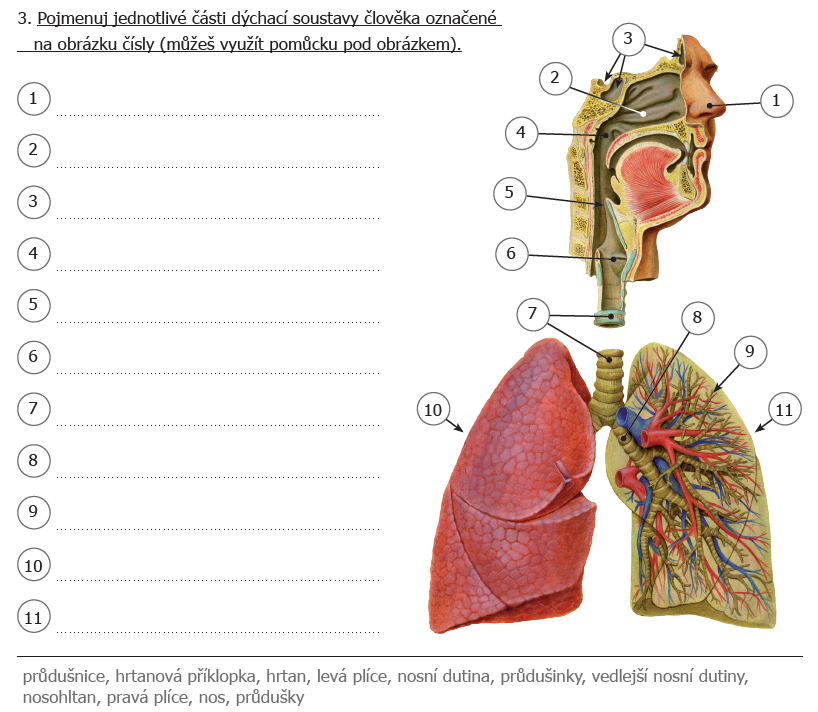 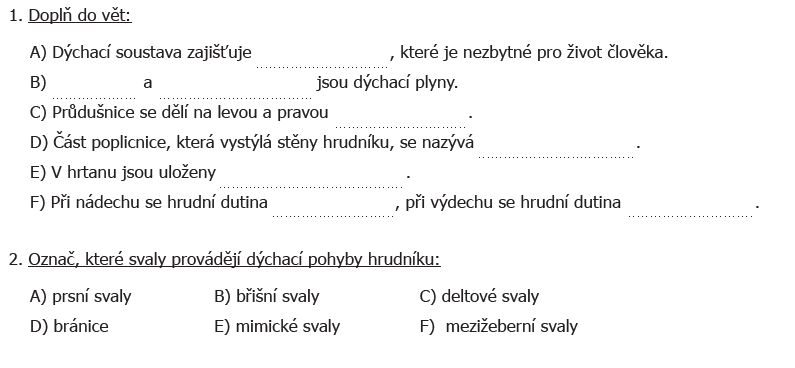 